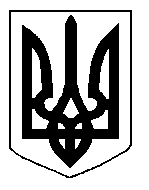 БІЛОЦЕРКІВСЬКА МІСЬКА РАДА	КИЇВСЬКОЇ ОБЛАСТІ	Р І Ш Е Н Н Я
від  31 жовтня 2019 року                                                                        № 4552-81-VIIПро розгляд заяви щодо надання дозволу на розроблення проекту землеустроющодо відведення земельної ділянки комунальної власності воренду  фізичній особі – підприємцю Вдовіченку Ігорю ВасильовичуРозглянувши  звернення постійної комісії з питань земельних відносин та земельного кадастру, планування території, будівництва, архітектури, охорони пам’яток, історичного середовища та благоустрою до міського голови від 11 вересня 2019 року №367/2-17, протокол постійної комісії з питань  земельних відносин та земельного кадастру, планування території, будівництва, архітектури, охорони пам’яток, історичного середовища та благоустрою від 10 вересня 2019 року №189, заяву фізичної особи – підприємця  Вдовіченка Ігоря Васильовича від 20 серпня 2019 року №4565, відповідно до ст. ст. 12, 452, 79-1, 93, 122, 123, 124, ч.1 ст.134 Земельного кодексу України, ч.3 ст. 24 Закону України «Про регулювання містобудівної діяльності», ст. 50 Закону України «Про землеустрій», п. 34. ч. 1 ст. 26 Закону України «Про місцеве самоврядування в Україні»,  міська рада вирішила:1.Відмовити в наданні дозволу на розроблення проекту землеустрою щодо відведення земельної ділянки комунальної власності  в оренду фізичній особі – підприємцю Вдовіченку Ігорю Васильовичу з цільовим призначенням 03.07. Для  будівництва та обслуговування будівель торгівлі  (вид використання –  під розміщення вхідної групи до приміщення по ремонту взуття – нежитлове приміщення в житловій будівлі-гуртожитку літера «А-3») за адресою: вулиця Першотравнева, 8,  приміщення 42, орієнтовною площею  0,0038 га, за рахунок земель населеного пункту м. Біла Церква відповідно до вимог ч.ч.1,2 ст. 42 та ч.1 ст.134 Земельного кодексу України.2.Контроль за виконанням цього рішення, покласти на постійну комісію з питань  земельних відносин та земельного кадастру, планування території, будівництва, архітектури, охорони пам’яток, історичного середовища та благоустрою.Міський голова                                                                                                           Г. Дикий